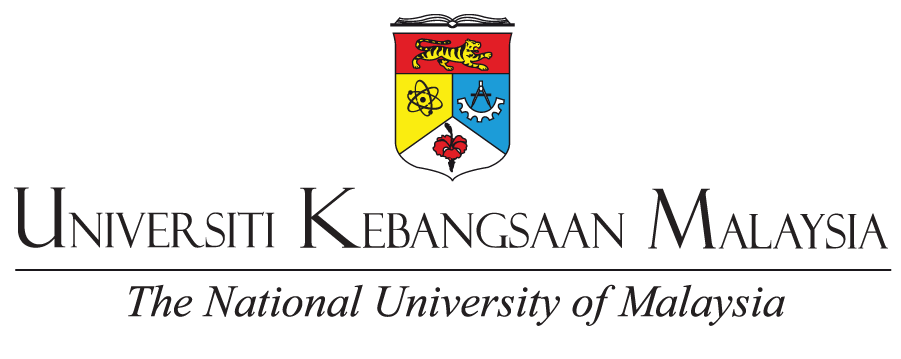 Soalan Temubual: Interview Questions Objektif Kajian ini adalah untuk: The Objectives on this study are:1.2.3.Informan 1Bidang Kerja / Field of Work: Soalan / Question:1.2.3.Informan 2Bidang Kerja / Field of Work: Soalan / Question:1.2.3.Informan 3Bidang Kerja / Field of Work: Soalan / Question:1.2.3.Informan 4Bidang Kerja / Field of Work: Soalan / Question:1.2.3.Informan 5Bidang Kerja / Field of Work: Soalan / Question:1.2.3.Informan 6Bidang Kerja / Field of Work: Soalan / Question:1.2.3.